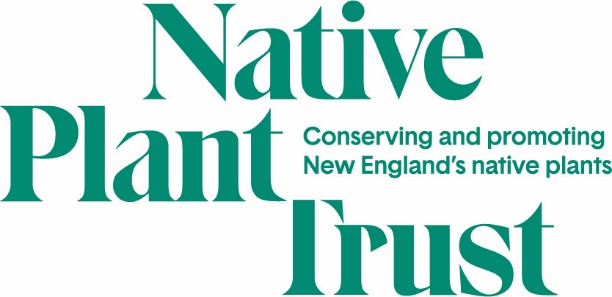 Massachusetts Science and Technology/Engineering StandardsPreK-ESS2-1(MA)	Raise questions and engage in discussions about how different types of local environments (including water) provide homes for different kinds of living things.PreK-ESS2-2(MA)	Observe and classify non-living materials, natural and human made, in their local environment.PreK-ESS2-3(MA)	Explore and describe different places water is found in the local environment.PreK-LS1-1(MA)	Compare, using descriptions and drawings, the external body parts of animals (including humans) and plants and explain functions of some of the observable body parts.PreK-LS1-2(MA) 	Explain that most animals have five senses they use to gather information about the world around them.PreK-LS1-3(MA)	Use their five senses in their exploration and play to gather information.PreK-LS2-1(MA)	Use evidence from animals and plants to define several characteristics of living things that distinguish them from non-living things.PreK-LS2-2 (MA)	Using evidence from the local environment explain how familiar plants and animals meet their needs where they live.PreK-LS2-3(MA)	Give examples from the local environment of how animals and plants are dependent on one another to meet their basic needs.PreK-LS3-1(MA)	Use observations to explain that young plants and animals are like but not exactly like their parents.PreK-PS1-2(MA)	Investigate natural and human-made objects to describe, compare, sort, and classify objects based on observable physical characteristics, uses, and whether something is manufactured or occurs in nature. (POST-VISIT ACTIVITY)K-LS1-1			Observe and communicate that animals (including humans) and plants need food, water, and air to survive. Animals get food from plants or other animals. Plants make their own food and need light to live and grow.K-LS1-2(MA)	Recognize that all plants and animals grow and change over time.